RESULTADO – TOMADA DE PREÇON° 20231912TP53451HEMUO Instituto de Gestão e Humanização – IGH, entidade de direito privado e sem fins lucrativos, classificado como Organização Social, vem tornar público o resultado da Tomada de Preços, com a finalidade de adquirir bens, insumos e serviços para o HEMU - Hospital Estadual da Mulher, com endereço à Rua R-7, S/N, Setor Oeste, Goiânia, CEP: 74.125-090.OBS: ENVIADO PDF DE CONFIRMAÇÃO BIONEXO COM AS INFORMAÇÕES DE RESULTADO53451/2023Goiânia/GO, 19 de dezembro de 2023.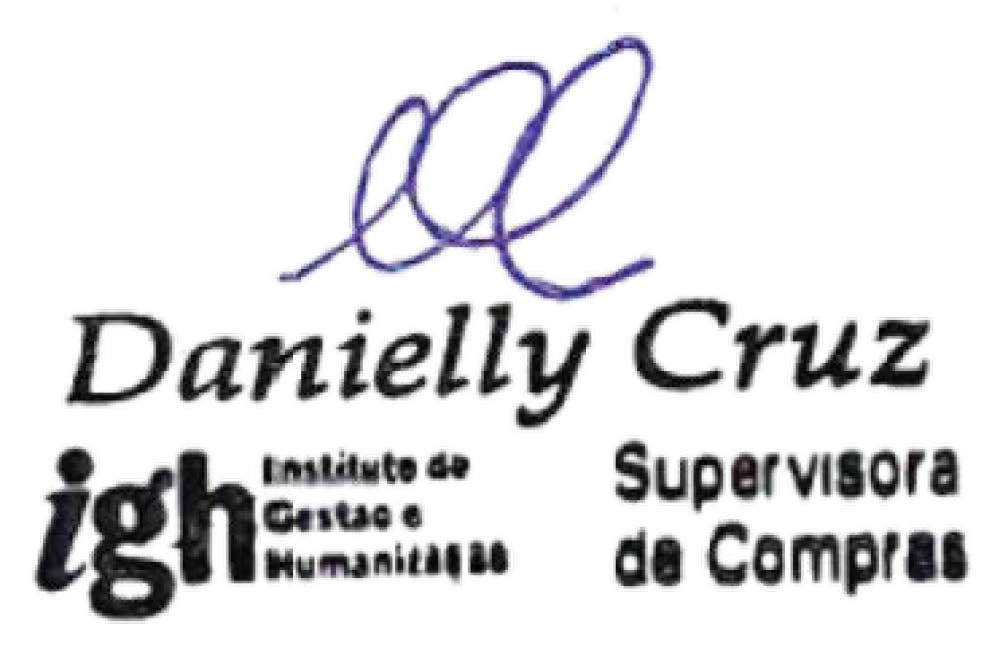 VENCEDORPRODUTOQUANTVALOR UNITÁRIOVALOR TOTALMAPDATA-LICENÇA ANUAL 12 MESES DE USO P/ SOFTWARE AUTODESK AUTOCAD FULL2D-3DTECNOLOGIA,INFORMATICA ELICENÇA ANUAL 12 MESES DE USO P/ SOFTWARE AUTODESK AUTOCAD FULL2D-3D1R$ 2.044,94R$ 2.044,94COMERCIO LTDALICENÇA ANUAL 12 MESES DE USO P/ SOFTWARE AUTODESK AUTOCAD FULL2D-3DCNPJ:LICENÇA ANUAL 12 MESES DE USO P/ SOFTWARE AUTODESK AUTOCAD FULL2D-3D66.582.784/0001-11LICENÇA ANUAL 12 MESES DE USO P/ SOFTWARE AUTODESK AUTOCAD FULL2D-3DFONE:LICENÇA ANUAL 12 MESES DE USO P/ SOFTWARE AUTODESK AUTOCAD FULL2D-3D(19) 3475-4100LICENÇA ANUAL 12 MESES DE USO P/ SOFTWARE AUTODESK AUTOCAD FULL2D-3DTOTAL:R$ 2.044,94